                  								 Miércoles 25 de marzo 2020.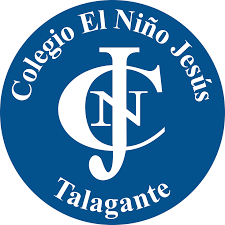 Objetivo Aprendizaje: Emplear cuantificadores, tales como: “muchos pocos” al comparar cantidades de objetos en situaciones cotidianas.1.- Observar y escuchar el video que a continuación se sugiere.https://www.youtube.com/watch?v=K7oOhpPY0gs (copiar y pegar Link en youtube)2.- En la lámina siguiente: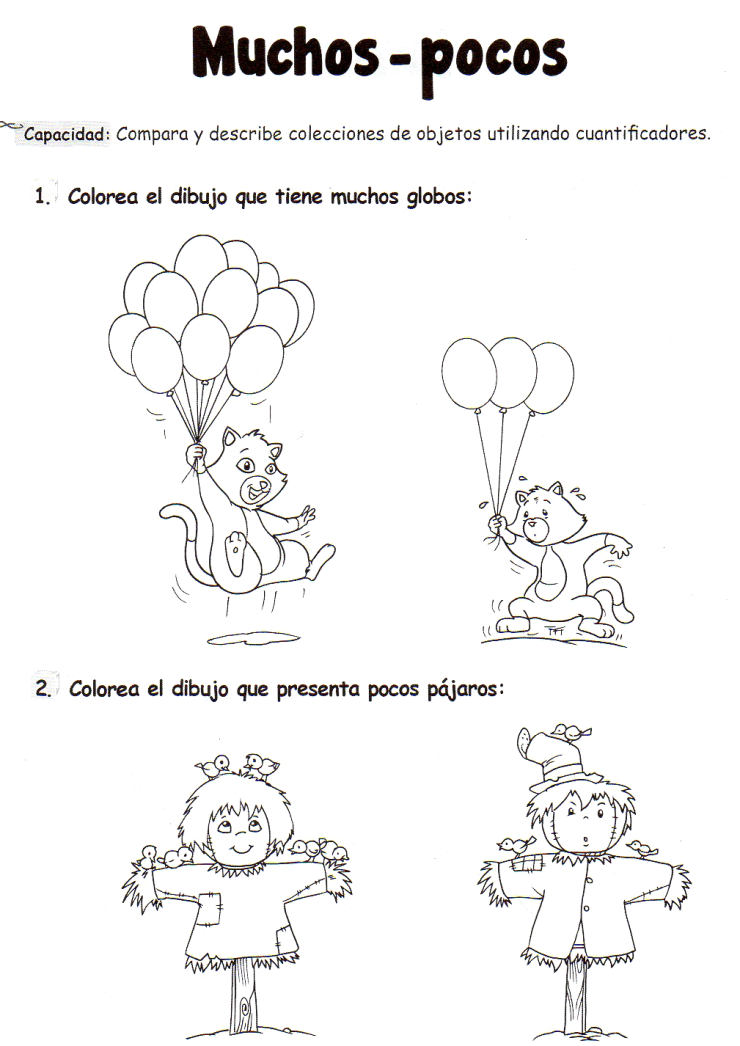 Nombre: ________________________________________________________________